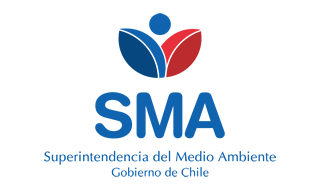 
INFORME DE FISCALIZACIÓN AMBIENTAL
Normas de Emisión
PISCICULTURA LOS TILCOS 
DFZ-2020-1137-X-NE


Fecha creación: 27-04-2020

1. RESUMEN
El presente documento da cuenta del informe de examen de la información realizado por la Superintendencia del Medio Ambiente (SMA), al establecimiento industrial “PISCICULTURA LOS TILCOS”, en el marco de la norma de emisión NE 90/2000 para el reporte del período correspondiente entre ENERO de 2017 y DICIEMBRE de 2017.Entre los principales hallazgos se encuentran:  - Exceder Caudal- Parámetros superan la norma- No reportar el remuestreo2. IDENTIFICACIÓN DEL PROYECTO, ACTIVIDAD O FUENTE FISCALIZADA
3. ANTECEDENTES DE LA ACTIVIDAD DE FISCALIZACIÓN
4. ACTIVIDADES DE FISCALIZACIÓN REALIZADAS Y RESULTADOS
	4.1. Identificación de la descarga
	4.2. Resumen de resultados de la información proporcionada
* En color los hallazgos detectados.
5. CONCLUSIONES
6. ANEXOS
RolNombreFirmaAprobadorPATRICIO WALKER HUYGHE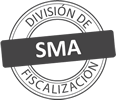 ElaboradorVERONICA ALEJANDRA GONZALEZ DELFINTitular de la actividad, proyecto o fuente fiscalizada:
PISICULTURA PUERTO OCTAY S A
Titular de la actividad, proyecto o fuente fiscalizada:
PISICULTURA PUERTO OCTAY S A
RUT o RUN:
96640500-7
RUT o RUN:
96640500-7
Identificación de la actividad, proyecto o fuente fiscalizada:
PISCICULTURA LOS TILCOS 
Identificación de la actividad, proyecto o fuente fiscalizada:
PISCICULTURA LOS TILCOS 
Identificación de la actividad, proyecto o fuente fiscalizada:
PISCICULTURA LOS TILCOS 
Identificación de la actividad, proyecto o fuente fiscalizada:
PISCICULTURA LOS TILCOS 
Dirección:
PUERTO MONTT, REGIÓN DE LOS LAGOS
Región:
REGIÓN DE LOS LAGOS
Provincia:
LLANQUIHUE
Comuna:
PUERTO MONTT
Motivo de la Actividad de Fiscalización:Actividad Programada de Seguimiento Ambiental de Normas de Emisión referentes a la descarga de Residuos Líquidos para el período comprendido entre ENERO de 2017 y DICIEMBRE de 2017Materia Específica Objeto de la Fiscalización:Analizar los resultados analíticos de la calidad de los Residuos Líquidos descargados por la actividad industrial individualizada anteriormente, según la siguiente Resolución de Monitoreo (RPM): 
- SISS N° 232/2010Instrumentos de Gestión Ambiental que Regulan la Actividad Fiscalizada:La Norma de Emisión que regula la actividad es: 
- 90/2000 ESTABLECE NORMA DE EMISION PARA LA REGULACION DE CONTAMINANTES ASOCIADOS A LAS DESCARGAS DE RESIDUOS LIQUIDOS A AGUAS MARINAS Y CONTINENTALES SUPERFICIALESPunto DescargaNormaTabla cumplimientoMes control Tabla CompletaCuerpo receptorN° RPMFecha emisión RPMPUNTO 1 ESTERO SIN NOMBRE AFL. RIO CHICONE 90/2000Tabla 1SEPTIEMBREESTERO SIN NOMBRE AFUENTE RIO CHICO23229-01-2010Período evaluadoN° de hechos constatadosN° de hechos constatadosN° de hechos constatadosN° de hechos constatadosN° de hechos constatadosN° de hechos constatadosN° de hechos constatadosN° de hechos constatadosN° de hechos constatadosN° de hechos constatadosPeríodo evaluado1-23456789Período evaluadoInforma AutoControlEfectúa DescargaReporta en plazoEntrega parámetros solicitadosEntrega con frecuencia solicitadaCaudal se encuentra bajo ResoluciónParámetros se encuentran bajo normaPresenta RemuestraEntrega Parámetro RemuestraInconsistenciaEne-2017SISISISISISISINO APLICANO APLICANO APLICAFeb-2017SISINOSISINOSISISINO APLICAMar-2017SISISISISISISINONO APLICANO APLICAAbr-2017SISISISISINOSINONO APLICANO APLICAMay-2017SISISISISINOSINONO APLICANO APLICAJun-2017SISISISISINOSINO APLICANO APLICANO APLICAJul-2017SISISISISISISINO APLICANO APLICANO APLICAAgo-2017SISISISISINOSINO APLICANO APLICANO APLICASep-2017SISISISISISISINO APLICANO APLICANO APLICAOct-2017SISISISISISISINO APLICANO APLICANO APLICANov-2017SISISISISINOSINO APLICANO APLICANO APLICADic-2017SISISISISISINONONO APLICANO APLICAN° de Hecho ConstatadoExigencia AsociadaDescripción del Hallazgo5Exceder CaudalSe verificó excedencia en el volumen de descarga límite indicado en el programa de monitoreo, correspondiente al período: 
- PUNTO 1 ESTERO SIN NOMBRE AFL. RIO CHICO en el período 02-2017
- PUNTO 1 ESTERO SIN NOMBRE AFL. RIO CHICO en el período 04-2017
- PUNTO 1 ESTERO SIN NOMBRE AFL. RIO CHICO en el período 05-2017
- PUNTO 1 ESTERO SIN NOMBRE AFL. RIO CHICO en el período 06-2017
- PUNTO 1 ESTERO SIN NOMBRE AFL. RIO CHICO en el período 08-2017
- PUNTO 1 ESTERO SIN NOMBRE AFL. RIO CHICO en el período 11-20176Parámetros bajo normaSe verifica la superación de los límites máximos normativos y el respectivo nivel de tolerancia establecido en la norma de emisión, correspondiente al período: 
- PUNTO 1 ESTERO SIN NOMBRE AFL. RIO CHICO en el período 12-20177Informar el remuestreoEl titular no reporta la muestra adicional o remuestreo exigido por exceder el límite máximo establecido de algunos parámetros, correspondiente al período: 
- PUNTO 1 ESTERO SIN NOMBRE AFL. RIO CHICO en el período 03-2017
- PUNTO 1 ESTERO SIN NOMBRE AFL. RIO CHICO en el período 04-2017
- PUNTO 1 ESTERO SIN NOMBRE AFL. RIO CHICO en el período 05-2017
- PUNTO 1 ESTERO SIN NOMBRE AFL. RIO CHICO en el período 12-2017N° AnexoNombre AnexoNombre archivo1Anexo Informe de Fiscalización - Informes de EnsayoAnexo Informes de Ensayo PISCICULTURA LOS TILCOS.zip2Anexo Informe de Fiscalización - Comprobante de EnvíoAnexo Comprobante de Envío PISCICULTURA LOS TILCOS.zip3Anexo Informe de FiscalizaciónAnexo Datos Crudos PISCICULTURA LOS TILCOS.xlsx